Dr. Joe Michels is a principal with the international management/engineering consulting firm of Solomon Bruce Consulting LLC.  The firm specializes in business operations, organizational management, executive coaching, and government procurement with small to medium-sized, businesses, non-profit organizations, and governmental entities.Joe has served in a wide variety of senior leadership and managerial positions in government, academia, and business.  He has worked at the highest levels of the Department of Defense, as well as serving as the Dean,  State University-Billings. Joe holds degrees from Weber State University (B.S.), the University of Southern California (M.S.), the University of Oklahoma (M.P.A.),  the Naval War College (M.A.), and Texas A&M University (PhD).  He belongs to the Pi Alpha Alpha and Sigma Beta Delta honor societies.  He is a registered Professional Engineer in the States of Texas and .  He is a Certified Professional Logistician by SOLE--The International Society of Logistics, and is also a Certified Cost Analyst by the .Joseph B. Michels, PhD, P.E., C.P.L.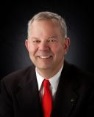 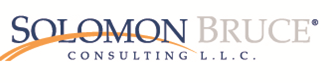 P.O. Box 331FORT WORTH, TEXAS   76101Telephone:    817-386-3032www.solomonbruce.com